The Commonwealth of Massachusetts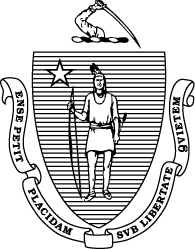 IN THE YEAR TWO THOUSAND AND TWENTYAN ACT TO ENSURE THE COLLECTION OF COVID-19 DATA Whereas, The deferred operation of this act would tend to defeat its purpose, which is to protect forthwith the health and wellness of the residents of the Commonwealth, therefore it is hereby declared to be an emergency law, necessary for the immediate preservation of the public health.Be it enacted by the Senate and House of Representatives in General Court assembled, and by the authority of the same, as follows:SECTION 1. Subsection (a) of section 1 of chapter 93 of the acts of 2020 is hereby amended by striking out the following words, “(6) elderly housing facilities; (7) any residential premises available for lease by elderly or disabled individuals that is financed or subsidized in whole or in part by state or federal housing programs established primarily to furnish housing rather than housing and personal services, as set forth in a listing established by the secretary of elder affairs, and that was never licensed under chapter 111 of the General Laws; or (8)” and inserting in place thereof the following words:- or (6).SECTION 2. Subsection (e) of said section 1 of said chapter 93 is hereby amended by striking out the second sentence and inserting in place thereof the following 2 sentences:- The department of public health may aggregate the data for any particular factor if not doing so would violate federal law or the privacy of any individual.   All data reported pursuant to this section shall be available for download from the department’s website in a machine-readable format consistent with commonly available data analysis software.  SECTION 3. Said section 1 of said chapter 93 is hereby further amended by adding the following new subsection:-(h)  The department of public health may issue regulations to implement the reporting requirements in subsections (b) and (c), which regulations may provide penalties for violations thereof not exceeding $2,000 per day per violation.SECTION 4. This act shall take effect upon its passage.